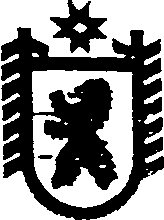 Республика КарелияСовет Валдайского сельского поселенияXXXII  ЗАСЕДАНИЕ      III    СОЗЫВАРЕШЕНИЕот 1 апреля   2016 года   № 109п. ВалдайОб утверждении Перечня первоочередных мероприятий по решению наиболее значимых вопросов местного значения при предоставлении субсидии на социально-экономическое развитие территорий.В целях реализации первоочередных мероприятий по решению наиболее значимых вопросов местного значения при предоставлении субсидии на социально-экономическое развитие территорий,  Совет Валдайского сельского поселения  р е ш и л:1.Утвердить прилагаемый Перечень первоочередных мероприятий по решению наиболее значимых вопросов местного значения при предоставлении субсидии на социально-экономическое развитие территорий.	 2.Обнародовать настоящее постановление путем размещения его на официальном сайте Сегежского муниципального района, раздел «Муниципальные образования - Валдайское сельское поселение» (http://home.onego.ru/~segadmin/omsu_selo_Valday)., а также на бумажных носителях в местах массового посещения населением в учреждениях и предприятиях:	 п. Валдай:		Администрация Валдайского сельского поселения, Валдайская сельская библиотека филиал № 9 МУ «Сегежская ЦБС», МОУ «Средняя общеобразовательная школа п.Валдай», амбулатория п. Валдай МУ «Сегежская ЦРБ»п. Вожмогора – филиал культурно – досугового центра МУ «Центр культуры и досуга г.Сегежи»д. Полга – Полгинская сельская библиотека филиал № 17 МБУ «Сегежская ЦБС»п. Вожмоозеро – магазин.Председатель СоветаВалдайского сельского поселения                                                                  Л.А.СаксоноваИ.о.Главы Валдайского сельского поселения                                                                  Е.Н.КлимоваУТВЕРЖДЕН решениемСовета Валдайского сельского поселения III созыва № 109 от 1 апреля 2016  годаПеречень первоочередных мероприятий по наказам избирателей, по решению наиболее значимых вопросов местного значения при предоставлении субсидии на социально-экономическое развитие территорий.№ п/пСодержание мероприятияСрок исполненияОбъем средств,тыс.руб.В том числе:В том числе:ОтветственныеОбоснование № п/пСодержание мероприятияСрок исполненияОбъем средств,тыс.руб.За счет средств бюджета Республики Карелия, тыс.руб.За счет средств бюджета Валдайского сельского поселения, тыс.руб.ОтветственныеОбоснование 123456782Ремонт жилья  муниципального жилищного фонда в поселках поселения до 30.11.201679571580Забава В.М., глава поселенияСмета, проверенная ООО «РЦЦС РК».